ՀավելվածՀԱՅԱՍՏԱՆԻ ՀԱՆՐԱՊԵՏՈՒԹՅՈՒՆԱՐԱԳԱԾՈՏՆԻ ՄԱՐԶՇԱՄԻՐԱՄ ՀԱՄԱՅՆՔԻ 2022-2026թթԶԱՐԳԱՑՄԱՆՀՆԳԱՄՅԱ ԾՐԱԳԻՐՀաստատված է ՀՀ Արագածոտնի մարզի Շամիրամ համայնքի ավագանու 2022թ. հունվարի 14-ի N 15-Ա որոշմամբՀայաստանի Հանրապետության Արագածոտնի մարզի Շամիրամ համայնքի ղեկավար՝                 Մ.ԲՐՈՅԱՆՀամայնքի ղեկավարի ողջույնի խոսքՇամիրամ  համայնքի հարգելի բնակիչներ,Սիրով ողջյունում եմ Շամիրամ համայնքի ազգաբնակչությանը և բոլոր նրանց ովքեր հետաքրքրվում են Շամիրամ համայնքի անցուդարձով, կատարվող ծրագրերով, այս հանգամյա զարգացման ծրագրով նախատեսված ծրագրերի իրականացումով, որոնք վեր են հանվել բազմաթիվ քննարկումների ընթացքում:Հուսով եմ, որ սատար կկանգնեք, որպեսզի կարողանանք իրականացնել մեր առջև դրված խնդիրները, համայնքը դարձնել բարեկեցիկ և զարգացած համայնք:Կանխավ  շնորհակալ եմ բոլոր  այն գործարարներին, համայնքաբնակներին և շահագրգիռ կազմակերպություններին և անհատներին, որոնք կոգնեն համայնքի զարգացման ծրաագրերի իրականացմանը, հասարակական կյանք ակտիվացման գործընթացներին:Գալիք հինգ տարում համայնքի զարգացմանծրագրային հիմնական ուղղություններն են Բարելավել համայնքի բնակչության սոցիալ-տնտեական իրավիճակը Համայնքում զարգացնել գյուղատնտեսությունը Հատուկ ուշադրություն դարձնել կրթությանը, մշակույթի զարգացմանըՄիջողներ ձեռնարկել համայնքի սոցիալ տնտեսական անապահով խավերի   սոցիալական պայմանների բալեվաման ուղությմբԲարելավել համայնքի ֆինասական կարողությունըՆպատակին օգտագործել համայնքի բյուջեի միջոցներըԲարձրացնել բնակչության մատուցվող ծառայությունների և սպասարկման մակարդակըՆոր աշխատաեղերի ստեղծում  Համայնքու առկա հիմնախնդիրները.Բնակչության սոցիալապես անապահով վիճակ/ 50%-60%/Առկա գյուղատնտեսական տեխնիկայի և գործիքների մաշվածությունՓոքր հողակտորների և ոչ ճիշտ օգտագործվող հողերԱրոտավայրերի ճանապարհների անմխիթար վիճակ, բացակայությունԱշխատատեղերի բացակայությունԳԵՆ /Գյուղատնտեսականա Ենթակառուցվածքների Նախագիծ/ պլանի բացակայությունՆերհամայնքային ճանապարհների և գիշերային լուսավորության կառուցումԼուծման խնդիրներըՕրենքների փոփոխությունԼրացուցիչ ֆինանսական միջոցների ներգրավումԿոոպերատիվների ստեղծումԻրավագիտական ծառայությունների մատուցումՀանրային մասնակցությունՀամագործակցություն միջազգային և հասարակական կազմակերպությունների հետ ՀՀ  Արագածոտնի մարզի  Շամիրամ  համայնքի 2022-2026թ.թ. զարգացման հնգամյա ծրագիրը /ՀՀԶԾ/ մշակվել է՝ հիմք ընդունելով <<Տեղական ինքնակառավարման մասին>>ՀՀ օրենքով սահմանված՝ տեղական ինքնակառավարման մարմինների /ՏԻՄ-երի/ իրավասություններն ու լիազորությունները նրանց գործունեության բնագավառներում /ոլորտնեում/, ՀՀԶԾ-ի մշակման մեթոդաբանական առանձնահատկությունները և ծրագրային հիմքերը:Այն ներկայացնում է համայնքի սոցիալ- տնտեսական իրավիճակի համալիր վերլուծություն և առկա հիմնախնդիրների բացահայտման, ֆինանսական և տնտեսական ռեսուրսների գնահատման արդյունքում նպատակային զարգացման տեսանկյունից ձեռնարկվելիք քայլերի ամբողջություն, որը նախատեսվում է բյուջետավարման գործընթացի իրականացում ՀՀԶԾ-ն ներառում է նաև Շամիրամ համայնքի ներդաշնակ և համաչափ զարգացման, Շամիրամի բնակիչների բարեկեցության ապահովման համար առաջիկա հինգ տարիներին ընդունված ծրագիրը հանդիսանալու է համայնքի ամենօրյա փաստաթուղթ:Շամիրամ համայնքի տեսլականըՇամիրամ համայնքի հնգամյա զարգացման ծրագիրը համայնքի կայուն և դինամիկ աճն ապահովող, համակարգված, բազմակողմանի, մանրամասն հանրային քննարկումների և խորհրդակցությունների  արդյունքում վեր հանված խնդիրների լուծմանն ուղղված նպատակային և ճշգրիտ քայլերի ամբողջություն է, որը միտված է լինելու միմիայն բարելավելու համյնքի սոցիալ-տնտեսական կյանքը, ճկուն և պարբերաբար թարմացվող ծրագրերի կատարման արդյունքում բարձրացնելով ժողովրդի կենսամակարդակը: Համայնքային ծառայություններն իրենց բնույթով բազմապիսի են, ուստի դրանց կատարմանը որակական փոփոխություն տալու, կատարողական կարգապահությունը ամենաբարձր մակարդակի պահելու համար անհրաժեշտ է մշակել հետևողական և վերահսկման մեխանիզմներ՝ բազմապատկելով բոլորիս ջանքերն ու եռանդը:Ծրագիրը կազմվել է՝հաշվի առնելով առկա հնարավորությունների և վեր հանված խնդիրների առաջնահերթությունները, որը պետք է հիմք հանդիսանա տարեկան աշխատանքային պլանների և բյուջեի մշակման ու կատարման աշխատանքները կազմակերպելիս:  Այն պետք է լինի հնարավորինս ճկուն և պարբերաբար թարմացվող, որը կապահովի եկամուտների լրացուցիչ աղբյուրների հավաքագրում, ֆինանսական միջոցների հայթայթում, համայնքային եկամուտների և տուրքերի արդյունավետ հավաքագրում և նպատակային օգտագործման կազմակերպում:Համայնքի կայուն զարգացումը և խորքային խնդիրների լուծումը հնարավոր է միայն համատեղ ուժերով՝ համախմբելով համայնքի, պետության, միջազգային ծրագրերի, կազմակերպությունների հնարավորությունները:Հարգե՛լի բնակիչներ, միմիայն բոլորիս կողմից սրտացավաշխատանքի և համառ մոտեցման շնորհիվ է լինելու այս ծրագրերի կյանքի կոչումը և մեր համայնքի ծաղկեցումը: Համոզված եմ, միասնական ջանքերով  այս հինգ տարիների ընթացքում  շենացնելու ենք մեր համայնքը և մեր հաջողությունն ապահովված է լինելու:2. Համայնքի իրավիճակի նկարագրություն2.1. Համայնքի ընդհանուր նկարագրությունՀՀ Արագածոտնի մարզի Շամիրամ համայնքը գնվում է Աշտարակի տարածաշրջանում, Մարզկենտրոնից՝28 կմ հարավ-արևմուտք, Երևան-Գյումրի ավտոմայրուղուց ձախ: Մակերեսը կազմում է 21.2կմ2  գյուղը տեղադրված է Արագածիի նախալեռներում՝ Շամիրամի սարավանդում: Գտնվում է ծովի մակարդակից 1175մ, բարձրության վրա: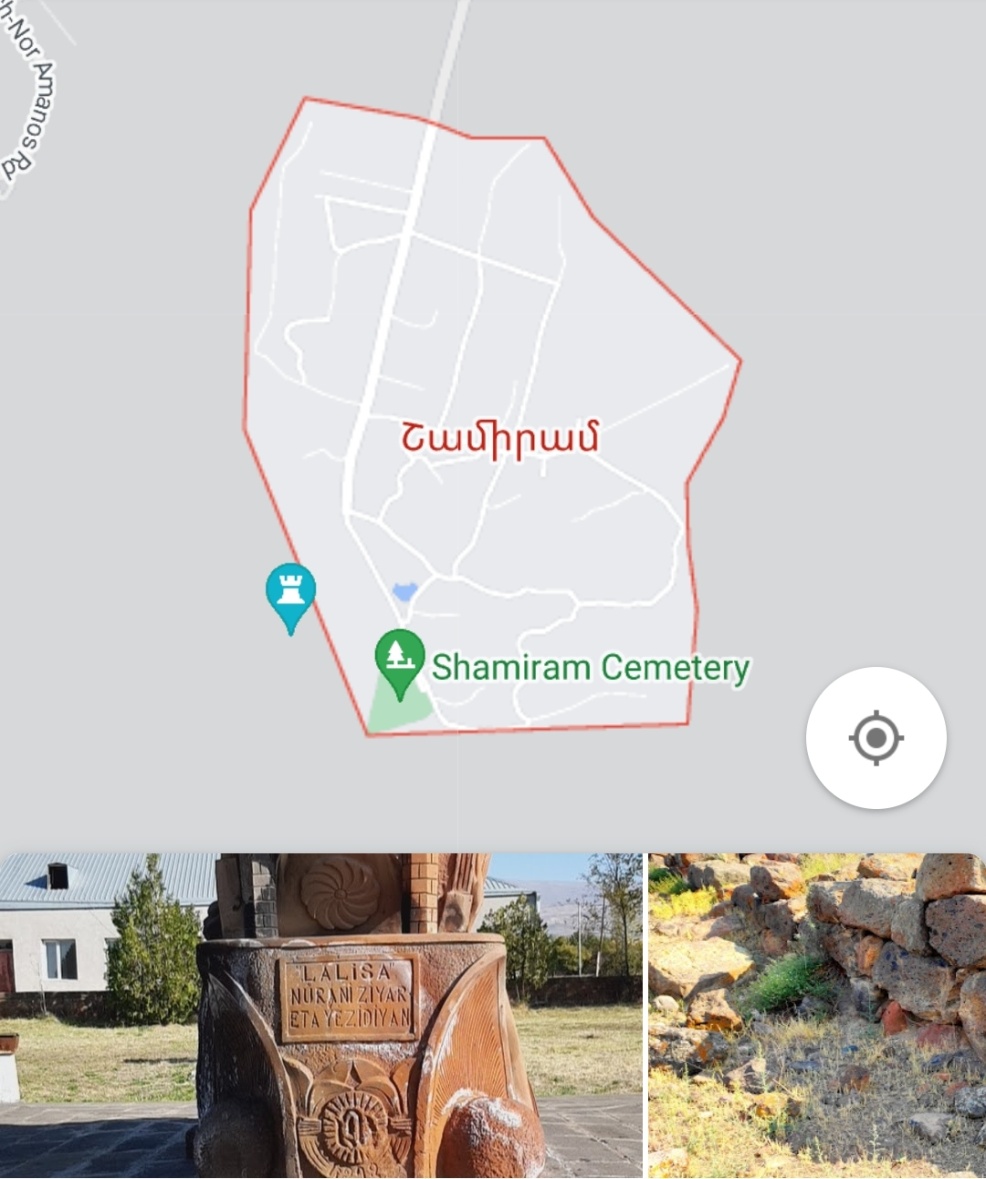 Շամիրամ համանքի բնակչության նախնիները գաղթել են Արևմտյան Հայաստանի զանազան գյուղերից և քաղաքներից: Համայնքի շրջակայքում  պահպանվել է մ.թ.ա. 2-րդ հազարամյակի Շամիրամ քաղաքատեղին, իր դանբարանադաշտով: Բնական լադշաֆտները չոր տափաստաններ են, որոնք ոռոգման արդյունքում ձևափոխվել են կուլտուր-ոռոգելի լանդշաֆտների: Հարուստ է աղբյուրներով:Համայնքի տնտեսության մասնագիտացման ուղղությունը անասնապահությունն ու գյուղատնտեսությունն է: Գյուղատնտեսական հողհանդակների հիմնական մասն օգտագործվում է, որպես արոտավայրեր, վարելահողեր: Տնամերձ հողամասերումկան բազմաթիվ տնկարաններ: Պահուստային հողերը զբաղեցնում են համայնքի մակերեսի մոտ 65%, որոնց մեջ մեծ է արոտավայրերի տեսակարար կշիռը՝1095հա, ապա վարելահողերը՝ 636.20 հա: Բնակչությունը զբաղվում է անասնապահությամբ, խոշոր և մանր եջերավոր անասնաբուծությամբ, թռչնաբուծությամբ, այգեգործությամբ, բանջարաբուծությամբ և կերային կուլտուրաների մշակությամբ: Համայնքը արդյունաբերություն չունի:Համայնքի հիմնախնդիրների մեջ կարևոր է գյուղամիջյան ճանապարհների ասֆալտապատում, համայնքի ապահովումը արևային էներգիայով:Համայնքը հիմնականում եզդիներ են:Շամիրամ համայնքի առկա բնակչության  թիվը կազմում է 2063 մարդ, այդ թվում տղամարդիկ՝873 և կանայք՝1190Գծապատկեր 2. Համայնքի առկա բնակչությունըԱղյուսակ 1. Բնակչության տարիքային կազմը2.2. Համայնքի սոցիալ-տնտեսական իրավիճակըՀամայնքի ընդհանուր տարեկան բյուջեն 2021թ.-ի դրությամբ կազմում է 238,021,800ՀՀ դրամ։ Ընդհանուր եկամուտների մեջ համայնքի սեփական եկամուտների բաժինը կազմում է 27,4%, որը հիմնականում ձևավորվում է բնակավայրերի հողային և գույքային հարկերից։Հիմնական գյուղատնտեսական արտադրանքիծավալներըԿրթական հաստատություններԱռողջապահական հիմնարկներ  Զբոսաշրջային հետաքրքություն ներկայացնող բանական, պատմական և մշակութային հուշարձաններ2.3. Համայնքում իրականացվող ծրագրերըսուբվենցիոն ծրագրերի միջոցով Շամիրամ համայնքում 2021թ-ին իրականացվել է մոտ  43,400.000 դրամի չափով ներդրում։ Համայնքապետարանի ներկայացրած հայտի հիման վրա նախատեսված միջոցները ծախսվել են հետևյալ նպատակներով՝2.4. Համայնքի ֆինանսական վիճակի նկարագրություն և ֆինանսական կանխատեսումներըՇամիրամ համայնքի վարչական բյուջեի եկամուտները ձևավորվում են սահմանափակ թվով եկամտատեսակների՝ հարկեր և տուրքեր ,եկամուտների զգալի մասը ձևավորվում է պետական բյուջեից համայնքին տրամադրվող ամենամյա դոտացիաներից։ Ուստի համայնքի եկամուտների փոփոխությունը մեծապես պայմանավորված է նշված դոտացիայի չափից։ Համայնքի բյուջեի եկամուտների նախորդ տարիների փաստացի մակարդակների ուսումնասիրությունը ցույց է տալիս, որ նրանք գրեթե չեն աճում:Մյուս կողմից եկամուտները կարող են փոխվել, եթե համայնքում գանձվեղ հարկերի չափն ավելանա։ Քանի որ ծրագիրը ներառում է գույքի և հողային հարկերի գանձման արդյուտավետության բարձրացման ռազմավարություն, ակնկալվում է, որ դրա շնորհիվ մոտակա հինգ տարիների ընթացքում համայնքի եկամուտները որոշակիորեն կավելանան:Սույն կանխատեսումը մանրամասնորեն ներկայացված է ստորև բերված աղյուսակում2.5. Զարգացման խոչընդոտներ և դժվարություններՀամայնքի զարգացման հիմնական խոչընդոտներն ու դժվարություններն են՝Գործարար միջավայրի բարելավման և ձեռնարկատիրության խթանման հիմնական խոչնդոտող գործոններն են ֆինանսի բացակայությունը, իրացման շուկայում արտադրանքի անմրցունակ  լինելը, իրացման դժվարությունները, գիտելիքների պակաս:Համայնքի գյուղատնտեսների հասանելիությունը անհրաժեշտ սպառման շուկաներին,Գյուղատնտեսական ձեռներեցության զարգացման հիմնական դժվարություններից է հանդիսանում ոռոգման ջրի բացակայությունըՀամայնքը նաև ունի գյուղատնտեսական արտադրանքի բրդի վերամշակման և իրացման խնդիրՀմայնքի երիտասարդության խնդիրների լուծմանն ուղղված ծրագրերի և միջոցառումների կազմակերպում. Այս խնդրի լուծման դժվարությունները կապված են սոցիալական վատ վիճակի և աշխատատեղերի բացակայության հետ:Համայնքային հասարակական կյանքին հաշվանդամների մասնակցության խթանման դժվարությունները կապված են սոցիալական վիճակի և գիտակցական մակարդակի հետ:Համայնքի գազաֆիկացում:Իրացման խնդիրներից մեկն էլ այն է, որ գյուղատնտեսական արտադրանքը շատ հաճախ վաճառվում է գյուղացիների համար ոչ շահավետ գներով։ Այս հանգամանքը հիմնականում պայմանավորված է գյուղատնտեսության ոլորտում դիվերսիֆիկացիայի/շուկայավարման որոշման/  բացակայությամբ։ Քանի որ համայնքի բնակիչները հիմնականում զբաղված են ընդամենը մի քանի գյուղատնտեսական ապրանքի լայնածավալ արտադրությամբ, նրանք ստեղծում են իրենց հասանելի շուկայական պահանջարկին գերազանցող առաջարկ։ Արդյունքում գյուղատնտեսության ոլորտի ձեռներեցները ստիպված են լինում իրենց արտադրանքը վաճառել նախատեսվածից ցածր գնով, որն էլ իր հերթին տալիս է ներդրված ներուժին ոչ համաչափ եկամուտ։2.6. Համայնքի ուժեղ և թույլ կողմերի, հնարավորությունների և սպառնալիքների (ՈւԹՀՍ) վերլուծություն3.Նպատակների սահմանում և գործողությունների պլանավորում3.1. Համայնքի զարգացման տեսլականԳծապատկեր 3. ՀՀԶԾ նպատակների և գործողությունների սահմանման, անհրաժեշտ ռեսուրսների հաշվարկման հերթականությունըՇամիրամ համայնքը միտված է իր բնակիչների համար ապահովում է սոցիալ-տնտեսական կայուն զարգացում։ Այն ունի գյուղատնտեսության և զբոսաշրջության բնագավառում զարգացման ներուժ, որը համայնքը նպատակ ունի յուրացնել սույն ծրագրի շրջանականերում։ Մոտակա հինգ տարիների ընթացքում համայնքը հավակնում է շոշափելի փոփոխությունների հասնել իր բնակչության բարեկեցության բարձրացման հարցում։Վերոնշյալ տեսլականին հասնելու համար սույն ծրագրի շրջանակներում համայնքը սահմանել է հետևյալ թիրախները՝Համայնքի զարգացումը,Ձեռներեցության զարգացում՝ օգտագործելով բնակավայրերի գյուղատնտեսական ներուժը,Համայնքում աշխատատեղերի ընդլայնում,Համայնքի պատմա-մշակութային օբյեկտներիզբոսաշրջային վայրերի վերածում,Մաքուր շրջակա միջավայրով համայնք,Բարեկարգված ենթակառուցվածքային համակարգեր,Բարձր նախադպրոցականկրթության մակարդակ,Համայնքային տարբեր շահագրգիռ կողմերի, դոնոր կազմակերպությունների, հասարակական և բարեգործական կազմակերպությունների, անհատների նախաձեռնություններում առաջընթաց,Սերտհամագործակցություն համայնքի բնակչության, քաղաքացիական հասարակության, լրատվամիջոցների և գործարարների հետ,Համայնքի ընդհանուր զարգացումը գնահատելու համար սահմանվել են ներքոնշյալ չափանիշները Աղքատության շեմից ցածր գտնվող ընտանիքների հարաբերությունը բանակավայրերի ընտանիքների ընդհանուր թվին,Համայնքի սեփական եկամուտների տարեկան աճ,Համայնքի բնակավայրերում գրանցված բանկիչների թվի փոփոխությունը (չպայմանավորված բնական աճով)։3.2. Համայնքի զարգացման անմիջական նպատակներՍտորև բերված անմիջական նպատակները հիմնված են համայնքի տեսլականի և «Տեղական ինքնակառավարման մասին» ՀՀ օրենքով սահմանված պարտադիր խնդիրների հիման վրա։ Այս բաժնում հստակեցված է նպատակների չափման ցուցանինշները և դրանց թիրախային արժեքները, առնչվող խնդիրները, նախատեսվող միջոցառումները և դրանց միջանկյա արդյունքները։ Այս ծրագրերն ավելի մանրամասն ներկայացված են Հավելված 1-ում։գյուղատնտեսության զարգացման  խթանումը համայնքումՀամայնքի ճանապարհների բարեկարգումՀամայնքում գիշերային  լուսավորության ցանցի վերանորոգոմ և բարելավումԳույքային և հարկային քաղաքականության արդյունավետության բարձրացումՀամայնքի հասարակական կյանքին հաշմանադամների մասնակցության խթանումԱղետների ռիսկերի նվազեցման և արտակարգ իրավիճակներում բնակչության պաշտպանութան միջոցառումների իրականացումԵրիտաստարդության խնդիրների լուծմանն ուղղված միջոցառումների իրականացումՀամայնքի բնակչության սոցիալական պաշտպանությունԾնելիության և բազմազավակության խթանում Բնապահպանության խնդիրների լուծմանն ուղղված միջոցառումների իրականացումՀամայնքում իրականացվող ծրագրերում բարեգործության դերի մեծացում4. ՀՀԶԾֆինանսավորումԱյս բաժնում ներկայացված է, թե վերը նշված ծրագրերն ինչ ֆինանսական միջոցներով են իրականացվելուՀամայնքի ներհամայնքային փողոցների ասֆալտապատում 2.Համայնքում արևային  լուսավորության ցանցի ստեղծում և բարելավում3.Աղետների ռիսկերի նվազեցման և արտակարգ իրավիճակներում բնակչության պաշտպանության միջոցառումների իրականացում4.Երիտասարդության խնդիրների լուծմանն ուղղված միջոցառումների իրականացում5.Համայնքի բնակչության սոցիալական պաշտպանություն6.Ծնելիության և բազմազավակության խթանում7.Բնապահպանական խնդիրների լուծմանն ուղղված միջոցառումների իրականացում5. ՀՀԶԾմոնիթորինգՀամայնքում կատարվելիք աշխատանքների արդյունավետությունը ստուգվելու է վերը նշված ծրագրերի մոնիթորինգի իրականացմամբ։ Այն հնարավորություն կտա ստուգել, թե համայնքը որքանով է հասել այս ծրագրում նշված թիրախային արժեքներին։Մոնիթորինգն իրականացվելու է փաստաթղթային ուսումնասիրությունների և հարցումների միջոցով։ Եթե առաջին մեթոդի նպատակն է համապատասխան թվային ցուցանիշների դուրսբերումը, ապա հարցումներն ուղղված են լինելու բնակիչների բավարարվածությունը իրականացվելիք ծրագրերից ստուգելուն։Համայնքի բնակիչների բավարարվածության չափումը իրականացվելու է Լայկերտի /սոցիոլոգիական հետազոտություն/սանդղակի կիրառման միջոցով։ Մասնավորապես բնակիչների շրջանում իրականացվելու են հարցումներ, որոնց շրջանակներում նրանք պետ է արտահայտեն իրենց բավարարվածության մակարդակը՝ ընտրելով հետևյալ սադնղակի տարբերակներից մեկը՝Շատ վատՎատՄասամբ ՎատԲավարարՄասամբ լավԼավՇատ լավՀավելված 3-ում ներկայացված է յուրաքանչյուր ծրագրի նպատակների չափման ցուցանիշները, դրանց տարեկան թիրախային արժեքները, մոնիթորինգի իրականացման հաճախականությունը, ցուցանիշների ստացման աղբյուրները և կիրառվելիք մեթոդները։ Մոնիտորինգի արդյունքների հիման վրա իրականցվելու է ծրագրի միջանկյալ և վերջնական արդյունքների գնահատում։ Գնահատման հիմնական նպատակն է բացահայտել այն խոչընդտոտները, որոնք խանգարում են ծրագրի նպատակների իրականացմանը։ Միջանկյալ գնահատման արդյունքները կուղղորդեն ծրագրում անհրաժեշտ փոփոխություններ մտցնելու հարցում, իսկ վերջնական գնահատումը հիմք կհանդիսանա հետագա զարգացման ծրագրերի կազմման համար։6 .2022-2026թթ Շամիրամ համայնքում պլանավորված  և կատարվելիք ծրագրերի ցանկՀավելված 1. Ծրագրերի անձնագրեր1.Համայնքի միջհամայնքային ճանապարհների բարեկարգում2.Համայնքի լուսավորության ցանցի բարելավում3.Աղետների ռիսկերի նվազեցման և արտակարգ իրավիճակներում բնակչության պաշտպանութան միջոցառումների իրականացում4.Երիտաստարդության խնդիրների լուծմանն ուղղված միջոցառումների իրականացում5.Համայնքի բնակչության սոցիալական պաշտպանություն6.Ծնելիության և բազմազավակության խթանում7.Բնապահպանական խնդիրների լուծմանն ուղղված միջոցառումների իրականացումՀավելված 2. Ծրագրի մոնիթորինգՏեսե՛ք կից ներկայացված Excel ֆայլը։Հավելված 3. Ծրագրի ֆինանսավորման  ամփոփումՏեսե՛ք կից ներկայացված Excel ֆայլը։Բնակչության տարիքային կազմըԱրականԻգականԸնդհամենըՄշտական/ներառյալ ժամանակավոր բացակա/87311902063Այդ թվում մշտական ներկա6015631164Ժամանակավոր բացակա272627899Առկա /ժամանակավոր ներկա/60156311640-4 տարեկան2614405 տարեկան9366 տարեկան84127 տարեկան111128-14 տարեկան696513415 տարեկան1369523116 տարեկան1051517 տարեկան11102118 տարեկան 11102116-62 տարեկան40337878163 տարեկան և բարձր6290153ԲնակավայրԱրտադրանքԾավալը (տարեկան)ՇամիրամՑորեն25 ցՇամիրամԳարի60 ցՇամիրամԿարտոշկա55ցԱնվանումՆախատեսված է ____ հոգու համարԸնդգրկված է _____ հոգիՈւսուբ-Բեկի անվան հիմանակն դպրոց130100ԲնակավայրՏեսակՔանի հոգու համար է նախատեսվածՏարեկան այցելուների թիվըՇամիրամԲուժ կետ--ԲնակավայրԱնվանումՇամիրամՄ.թ.ա. 2-րդ հազարամյակի Շամիրամ քաղաքատեղին, իր <<Մեծ կուրգաններ>> դամբարանադաշտով ՇամիրամԲնակչության սոցիալական կազմըԱրականԻգականԸնդհամենըՀաշվանդամ անձանց թվաքանակը91019Հաշվանդամ երեխաների թվաքանակը213Միակողմանի ծնողազուրկ երեխաների թվաքանակը549Կենսաթոշակառուների թվաքանակւ5158109Տարեց կենսաթշակառուների թվաքանակը /75 տարեկան և բարձր/3730673 և ավելի երեխաներ/0-18 տարեկան/ ունեցող տնային տնտեսությունների քանակը39Միայն կենսաթոշակառուներից /63 և ավելի/ կազմված տնային տնտեսությունների քանակը13Հաշվանդամ երեխա ունեցող տնային տնտեսությունների քնակը3Մինչև 6 տարեկան երեխա ունեցող տնային տնտեսություններ34Աշակերտների թվաքանակըՈւսանողների թվաքանակը16Զինված ուժերում ծառայողների թվաքանակը6Պայմանագրային հիմունքներով1Պարտադիր զինվորկան ծառայության5Զբաղվածություն չունեցող աշխատանքային տարիքի բնակչության /16 և ավելի տարեկան/117Արտագնա/սեզոնային/ ախատանքային մեկնողների թվաքանակը18Ռ.Դ-ում16ԱՊՀ այլ երկիր2Այլ0NԾրագրի անվանումըԾրագրի արժեքըՀամայնքի համաներդրման չափը1.Համայնքի ներհամայնքային փողոցների ասֆալտապատում43 400 000 ՀՀ դրամ30,380.000ՀՀ դրամԵկամուտներ2021փաստ.2022նախ.2023կանխ.2024 կանխ.2025 կանխ.2026 Կանխ.Ընդհանուր եկամուտների չափը47,895,40048,410,20048,554,10048,640,40048,823,40048,983,400Ընդամենը սեփական եկամուտներ5,519,2005,586,8005,630,7005,717,0005,900,0006,060,000Գույքահարկ քաղաքացիներից566, 000566, 000600,000650,000670.000700.000Ընդամենը հողի հարկ4,403.2004,260.8004,300,7004,407,0004,570,0004,700.000Հողի հարկ համայնքի տարածքում գտնվող գյուղատնտեսական նշանակութ.հողերց4,403.2004,260.8004,370,7004,407,0004,570,0004,700.000ընդամենը հողի վարձակալություն530,500630, 000630,000630,000630,000630,000Հողի վարձավճար համայնքի տարածքում գտնվող   գյուղատնտեսական նշանակութ.հողերց170,500270.000270,000270,000270,000270,000Հողի վարձավճար համայնքի տարածքում գտնվող կառուցապատման նպատ.տրված հողերց360,000360. 000360,000360,000360,000360,000Դոտացիա42,396,20042,923,400————դրամաշնորհներ0—————Այլ դոտացիա0—————Տեղական տուրքեր20,00030,00030 00030 00030,00030,000Այլ եկամուտներ0—————Ուժեղ կողմերԹույլ կողմերԳյուղի աշխարագրական դիրքըՊատմամշակույթային ու բնական հարուստ ժառանգության առկայությունն ու մշակութային հարուստ ավանդույթներ:Տուրիզմի զարգացման հնարավորություններըՓոքր և միջին բիզնեսում բնակչության որոշակի ներգրավվածությունը:Գործազրկության բարձր մակարդակը և աշխատատեղերի պկասը,Արտագաղթը, հատկապես երիտասարդների շրջանումԳյուղատնտեսական արտադրանքի ստացած բարձր ինքնարժեքի և իրացման դժվարություններՀնարավորություններՍպառնալիքներԱշխատուժի առկայությունԳյուղմթերքի վերամշխման և այգեգործական մրգերի փոքր արտադրությունների ընդլայնման հնարավորությունըԿոոպերատիվների ստեղծումԲնականտարերայինաղետներիհնարավորպատճառածվնասները (երկրաշարժ, հեղեղումներ, կարկտահարություն, սողանքներիառաջացում),Արտագաղթը, հատկապեսերիտասարդներիշրջանում,Գործազրկության մակարդակի աճը Մատչելի գնով գյուղատնտեսական ապրանքների ներկրումն արտերկրից։Առնչվող խնդիր(ներ)Գործարար միջավայրի բարելավում և ձեռնարկատիրության խթանում,համայնքում գյուղատնտեսության զարգացման խթանումՄիջանկյալ արդյունքներ և դրանց միտված գործողություններԱնասնապահության քանակի աճԻրացման շուկայի մրցունակության բարձրացումհամայնքում պտղատու այգիների քանակի աճ։Բնակչության շրջանում պտղատու այգեգործության խրախուսում,Ծառերի կպչողականությունն ապահովելու համար անհրաժեշտ պարագաների տրամադրում։Չափման ցուցանիշ(ներ) Անասնապահությամբ զբաղվող  եկամուտների չափըԲերքատվության չափը,Գյուղատնտեսության ոլորտում ձեռնարկատիրությամբ զբաղվող սուբյեկտների թիվը,Գյուղատնտեսությամբ զբաղվող բնակիչների եկամուտների չափը,Մշակվող գյուղատնտեսական նշանակության հողերի հարաբերությունը ընդհանուր գյուղատնտեսական նշանակության հողերին։Թիրախային արժեք(ներ)Բերքատվության և գյուղատնտեսական ապրանքների սպառման տարեկան աճ առնվազն 10%-ով,Գյուղատնտեսությամբ զբաղվող բնակիչների եկամուտների տարեկան աճ առնվազն 10%-ով,Մշակվող գյուղատնտեսական նշանակության հողերի մասնաբաժնի աճ առնվազն տարեկան 10%-ով։Առնչվող խնդիր(ներ)Համայնքի ճանապարհային ենթակառուցվածքների պահպանություն և շահագործում։Միջանկյալ արդյունքներ և դրանց միտված գործողություններմիջհամայնքային ճանապարհի բարեկարգված վիճակ։Ճանապարհի վերանորոգման համար ֆինանսական միջոցների հայթայթում,Շինարարական աշխատանքների իրականացումՉափման ցուցանիշ(ներ) Բնակիչների բավարարվածության մակարդակը ճանապարհների վիճակից։Թիրախային արժեք(ներ)Բնակիչների բավարարվածության բարձր մակարդակ (ընդհանուր առմամբ «լավ» կամ «շատ լավ» գնահատականի գերակշռում),Առնչվող խնդիր(ներ)Համայնքում շրջակա միջավայրի պահպանություն։Համայնքի բնակավայրերի կառուցապատումը և բարեկարգումը։Միջանկյալ արդյունքներ և դրանց միտված գործողություններԱռկա լուսատուներում արևային էներգիայով լամերի փոխարինում,Համայնքի բնակավայրերի լուսավորության համար անհրաժեշտ դրամական միջոցների հայթայթում,Համայնքում լուսավորության 100% ապահովումՉափման ցուցանիշ(ներ) Համայնքում արևային  էներգիայի լամպերով լուսավորվող կենտրոնական հատվածների չափաբաժինը։Թիրախային արժեք(ներ)Համայնքի  հիմնական թաղամասերի ամբողջական լուսավորումը արևային  լուսադիոդային  լուսարձակներով մինչև 2023թ-ը։Առնչվող խնդիր(ներ) Համայնքի գույքի և դրամական միջոցների կառավարումՄիջանկյալ արդյունքներ և դրանց միտված գործողություններՀարկերի պատշաճ գանձումԳույքի և հողի հարկերի գանձման հետևողական վերահսկողության իրականացում,Համայնքապետարանի գույքի հետ գործարքների համապատասխանությունը «գույքի կառավարման ծրագրին»։Գույքի նոր գնահատման իրականացում,Գույքի հետ կապված գործարքների վերանայումՄիջանկյալ արդյունքներՀարկերի պատշաճ գանձում,Համայնքապետարանի գույքի վերագնահատում։Չափման ցուցանիշ(ներ)Գանձվող հողի և գույքի հարկերի չափաբաժինԳույքի հետ գործարքների համապատասխանությունը «գույքի կառավարման ծրագրին»Թիրախային արժեք(ներ)Համապատասխանեցնել գույքի հետ գործարքները «գույքի կառավարման ծրագրին» մինչև 2022թ.-ի ավարտը,Գանձվող հարկերի չափաբաժինը հասցնել առնվազն 90%-իմինչև 2024թ.-ի ավարտը։Առնչվող խնդիր(ներ)Համայնքի հասարակական կյանքին հաշմանադամների մասնակցության խթանումՄիջանկյալ արդյունքներ և դրանց միտված գործողություններ Համայնքում կազմակերպվող միջոցառումների ավելի դյուրին լինելը հաշմանդամների համարՀամայնքի հասարակական, կրթական և մշակութային հաստատությունների շինություններում չափումների իրականացում՝ ստուգելու նրանց հասանելիության մակարդակը հաշմանդամների համար,Հաշմանդամների համար ոչ հասանելի շինություններում շինարարական աշխատանքների միջոցով ձևափոխումների իրականացումՉափման ցուցանիշ(ներ)Հաշմանդամների համար հասանելի կրթական, մշակութային և հասարակական վայրերի չափաբաժինը,Համայնքային կյանքում կազմակպերվող միջոցառումներ, որոնց մասակցել են հաշմանդամություն ունեցող անձիք (որպես ընդհանուր միջոցառումների թվաքանակի տոկոս)Համայնքային կյանքում կազմակերպվող միջոցառումներին մասնակցած հաշմանդամություն ունեցող անձանց թիվ (որպես հաշմանդամություն ունեցող անձանց տոկոս)Թիրախային արժեք(ներ)Մինչև 2022թ-ը Հաշմանդամների համար հասանելի կրթական, մշակութային և հասարակական վայրերի չափաբաժինը hասցնել 65%-ի,Հաշմանդամների մասնակցություն ունեցող համայնքային միջոցառումների չափաժնի աճ տարեկան առնվազն 10%-ով։Համայնքային կյանքում կազմակերպվող միջոցառումներին մասնակցած հաշմանդամություն ունեցող անձանց թվիաճ տարեկան առնվազն 10%-ով։Առնչվող խնդիր(ներ)Աղետների ռիսկերի նվազեցման և արտակարգ իրավիճակներում բնակչության պաշտպանութան միջոցառումների իրականացումՄիջանկյալ արդյունքներ և դրանց միտված գործողություններՀամայնքում ապաստարանների առկայությունՀամայնքի ապաստարանների և թաքստոցների համար կիրառվող շինությունների կարգավիճակի հստակեցում,Համայնքում քաղաքացիական շտաբի առկայությունՆոր քաղաքացիական պաշտպանության պլանի կազմում, որի շրջանակներում կհստակեցվեն քաղաքացիական պաշտպանության մարմիններըՀամայնքի ՔՊ մարմինների՝ քաղաքացիական պաշտպանութայն հմտությունների տիրապետումՔաղաքացիական պաշտպանության հմտությունների բարձրացման ուղղված դասընթացների անցկացում։Չափման ցուցանիշ(ներ)Համայնքի բնակավայրերում ապաստարանի կամ թաքստոցի առկայություն,Համայնքում քաղաքացիական շտաբի առկայություն,Արտակարգ իրավիճակներում բնակչության պաշտպանության ու քաղաքացիական պաշտպանության բնագավառում համայնքի ՔՊ մարմինների հմտությունների մակարդակը։Թիրախային արժեք(ներ)Մինչև 2022թ.-ի ավարտը  քաղաքացիական պաշտպանության պլանի կազմում, որտեղ կհստակեցվեն համայնքի բնակավայրերի թաքստոցներն ու ապաստարանները,Մինչև 2022թ.-ի ավարտը  քաղաքացիական պաշտպանության շտաբի ստեղծում,Մինչև 2022թ.-ի ավարտը  քաղաքացիական պաշտպանության հմտությունների բարձր մակարդակի ապահովում։Առնչվող խնդիր(ներ)Երիտաստարդության խնդիրների լուծմանն ուղղված միջոցառումների իրականացումՄիջանկյալ արդյունքներ և դրանց միտված գործողություններԵրիտասարդության խնդիրներին վերաբերող միջոցառումների քանակի աճԱկտիվ երիտասարդական թիմի ստեղծում, որը կբարձրաձայնի երիտասարդներին հետաքրքրող հարցեր,Երիտասարդական թիմի նախաձեռնությամբ և համայնքապետարանի աջակցությամբ մշակութային միջոցառումների անցկացում։Չափման ցուցանիշ(ներ)Համայնքի միջոցներով կազմակերպված ծրագրերի և միջոցառումների քանակԹիրախային արժեք(ներ)Համայնքում իրականացվող միջոցառումների քանակի աճ տարեկան առնվազն 10%-ով։Առնչվող խնդիր(ներ)Համայնքի բնակչության սոցիալական պաշտպանությունՄիջանկյալ արդյունքներ և դրանց միտված գործողություններԲոլոր կարիքավոև ընտանիքների գրանցում և նրանց համար ֆինանսական օգնության հասանելիության ապահովումԴժվարին սոցիալական պայմաններում գտնվող ընտանիքների տվյալների թարմացում,Կարիքավոր ընտանիքների հասանելիք օգնության պատշաճ տրամադրում։Չափման ցուցանիշ(ներ)Սոցիալական ծրագրի առկայություն,Սոցիալական ծրագրի շահառուների բավարարվածությունը ծրագրից։Թիրախային արժեք(ներ)Սոցիալական ծրագրի շահառուների բավարարվածության բարձր մակարդակ (ընդհանուր առմամբ «լավ» կամ «շատ լավ» գնահատականի գերակշռում) իրականացվող ծրագրից։Առնչվող խնդիր(ներ)Համայնքում ծնելիության և բազմազավակության խթանումՄիջանկյալ արդյունքներ և դրանց միտված գործողություններՀամայնքում ծնելիության մակարդակի բարձրացումԵրեք և ավելի երեխա ունենալու դեպքում համայնքապետարանի կողմից դրամական պարգևի տրամադրում՛ 50000 ՀՀ Դրամ;Չափման ցուցանիշ(ներ)Համայնքում ծնելիության աճ նախորդ տարվա համեմատ,Թիրախային արժեք(ներ)Համայնքում ծնելիության աճ տարեկան առնվազն 8%-ով,Առնչվող խնդիր(ներ)Համայնքի շրջակա միջավայրի պահպանությունՄիջանկյալ արդյունքներ և դրանց միտված գործողություններՀամայնքում շաբաթօրյակների իրականացումՇաբաթօրյակների իրականացման գրաֆիկի կազմում և դրանց մասին բնակչությանը տեղեկացումՉափման ցուցանիշ(ներ)Համայնքի մաքրման շաբաթօրյակներԹիրախային արժեք(ներ)Սկսած 2022թ.-ից կանոնավոր շաբաթօրյակների իրականացում համայնքի բոլոր բնակավայրերում։Առնչվող խնդիր(ներ)Բարեգործության խթանումՄիջանկյալ արդյունքներ և դրանց միտված գործողություններԲարեգործական նպատակներով հանգանակված գումարի չափի աճՖինանսավորման անհրաժեշտություն ունեցող համայնքային ծրագրերի և դրանց կարևորության մասին տեղեկատվության տարածում,Հավանական բարերարների հետ կապի հաստատում և նրանց խնդրի ներկայացումՉափման ցուցանիշ(ներ)Բարեգործական նպատակենրով հանգանակված գումարի չափը,Թիրախային արժեք(ներ)Բարեգործության նպատակներով հանգանակված գումարի աճ տարեկան առնվազն 10%-ով։Բյուջե(հազար ՀՀ դրամ)Ընդհանուր բյուջե35 000 000Բյուջե(հազար ՀՀ դրամ)Ֆինանսավորման աղբյուրներըՀամայնքի բյուջե22750000Ֆինանսավորման աղբյուրներըսուբվենցիա12250000Բյուջե(հազար ՀՀ դրամ)Ընդհանուր բյուջե5 000 000Բյուջե(հազար ՀՀ դրամ)Ելակետային տարվա արժեք5 000 000Ֆինանսավորման աղբյուրներըՀամայնքի սեփական եկամուտներ5 000 000Ֆինանսավորման աղբյուրներըՆերքին պաշտնական դրամաշնորհներՖինանսավորման աղբյուրներըԱրտաքին պաշտոնական դրամաշնորհներՖինանսավորման աղբյուրներըԲարեգործություն/նվիրատվությունՖինանսավորման աղբյուրներըՊետություն-համայնք-մասնավոր սեկտոր համագործակցություն։Ֆինանսավորման աղբյուրներըԱյլ աղբյուրներԲյուջե(հազար ՀՀ դրամ)Ընդհանուր բյուջե300 000Բյուջե(հազար ՀՀ դրամ)Ելակետային տարվա արժեք100 000Ֆինանսավորման աղբյուրներըՀամայնքի սեփական եկամուտներ300 000Ֆինանսավորման աղբյուրներըՆերքին պաշտնական դրամաշնորհներՖինանսավորման աղբյուրներըԱրտաքին պաշտոնական դրամաշնորհներՖինանսավորման աղբյուրներըԲարեգործություն/նվիրատվությունՖինանսավորման աղբյուրներըՊետություն-համայնք-մասնավոր սեկտոր համագործակցություն։Ֆինանսավորման աղբյուրներըԱյլ աղբյուրներՖինանսավորման առկայությունըԱյս ծրագիրը համայնքապետարնն ամբողջությամբ իրականացնելու է սեփական միջոցներով։Այս ծրագիրը համայնքապետարնն ամբողջությամբ իրականացնելու է սեփական միջոցներով։Բյուջե(հազար ՀՀ դրամ)Ընդհանուր բյուջե500 000Բյուջե(հազար ՀՀ դրամ)Ելակետային տարվա արժեք100 000Ֆինանսավորման աղբյուրներըՀամայնքի սեփական եկամուտներ500 000Ֆինանսավորման աղբյուրներըՆերքին պաշտնական դրամաշնորհներՖինանսավորման աղբյուրներըԱրտաքին պաշտոնական դրամաշնորհներՖինանսավորման աղբյուրներըԲարեգործություն/նվիրատվությունՖինանսավորման աղբյուրներըՊետություն-համայնք-մասնավոր սեկտոր համագործակցություն։Ֆինանսավորման աղբյուրներըԱյլ աղբյուրներՖինանսավորման առկայությունըԱյս ծրագիրը համայնքապետարնն ամբողջությամբ իրականացնելու է սեփական միջոցներով։Այս ծրագիրը համայնքապետարնն ամբողջությամբ իրականացնելու է սեփական միջոցներով։Բյուջե(հազար ՀՀ դրամ)Ընդհանուր բյուջե25 000 000Բյուջե(հազար ՀՀ դրամ)Ելակետային տարվա արժեք5000 000Ֆինանսավորման աղբյուրներըՀամայնքի սեփական եկամուտներ25 000 000Ֆինանսավորման աղբյուրներըՆերքին պաշտնական դրամաշնորհներՖինանսավորման աղբյուրներըԱրտաքին պաշտոնական դրամաշնորհներՖինանսավորման աղբյուրներըԲարեգործություն/նվիրատվությունՖինանսավորման աղբյուրներըՊետություն-համայնք-մասնավոր սեկտոր համագործակցություն։Ֆինանսավորման աղբյուրներըԱյլ աղբյուրներՖինանսավորման առկայությունըԱյս ծրագիրը ֆինանսավորմումը համայնքապետարնն իրականացնելու է սեփական միջոցներով։Այս ծրագիրը ֆինանսավորմումը համայնքապետարնն իրականացնելու է սեփական միջոցներով։Բյուջե(հազար ՀՀ դրամ)Ընդհանուր բյուջե3000 000Բյուջե(հազար ՀՀ դրամ)Ելակետային տարվա արժեք100 000Ֆինանսավորման աղբյուրներըՀամայնքի սեփական եկամուտներ3000 000Ֆինանսավորման աղբյուրներըՆերքին պաշտնական դրամաշնորհներՖինանսավորման աղբյուրներըԱրտաքին պաշտոնական դրամաշնորհներՖինանսավորման աղբյուրներըԲարեգործություն/նվիրատվությունՖինանսավորման աղբյուրներըՊետություն-համայնք-մասնավոր սեկտոր համագործակցություն։Ֆինանսավորման աղբյուրներըԱյլ աղբյուրներՖինանսավորման առկայությունըԱյս ծրագիրը ֆինանսավորմում է համայնքապետարնն իրականացնելու է սեփական միջոցներով։Այս ծրագիրը ֆինանսավորմում է համայնքապետարնն իրականացնելու է սեփական միջոցներով։Բյուջե(հազար ՀՀ դրամ)Ընդհանուր բյուջե500 000Բյուջե(հազար ՀՀ դրամ)Ելակետային տարվա արժեք100 000Ֆինանսավորման աղբյուրներըՀամայնքի սեփական եկամուտներ500 000Ֆինանսավորման աղբյուրներըՆերքին պաշտնական դրամաշնորհներՖինանսավորման աղբյուրներըԱրտաքին պաշտոնական դրամաշնորհներՖինանսավորման աղբյուրներըԲարեգործություն/նվիրատվությունՖինանսավորման աղբյուրներըՊետություն-համայնք-մասնավոր սեկտոր համագործակցություն։Ֆինանսավորման աղբյուրներըԱյլ աղբյուրներՖինանսավորման առկայությունըԱյս ծրագիրը ֆինանսավորումը համայնքապետարնն իրականացնելու է սեփական միջոցներով։Այս ծրագիրը ֆինանսավորումը համայնքապետարնն իրականացնելու է սեփական միջոցներով։NԾրագրի անվանում Ծրագրի նպատակԾրագրի արժեքՀամայնքի համաներդրման չափԾրագրի շահառուներ2.Գիշերային լուսավորության լապտեների փոխարինում Արևային Ֆոտովոլտային լապտերներիԷլեկտրաէներգիայի ծախսերի տնտեսում և խնայողություն5.0մլն ՀՀ դրա5 մլն ՀՀ դրամՀամայնքի բնակիչներ և տնտեսվարող սուբյեկտներ3.Արևային Ֆոտովոլտային կայանի ստեղծումՆ1. 60կվտ/ժ հզորությամբ աշխատող ֆոտովոլտային կայանի  գործարկումՆ2. Էլեկտրաէներգիայի ծախսերի տնտեսում և խնայողություն30մլն ՀՀ դրա3 մլն ՀՀ դրամՀամայնքի բնակիչներ և տնտեսվարող սուբյեկտներՀամայնքի գյուղամեջ ճանապարհների ասֆատապատում կառուցում, 856մՆ1. Բարեկարգել ներհամայնքային ճանապարհները35մլն ՀՀ դրամ35մլն  ՀՀ դրամՀամայնքի գյուղամեջ ճանապարհների ասֆատապատում կառուցում, 856                            մՇամիրամ համայնքում խաղահրապարակ, ժամանցի կենտրոնի ստեղծում։ 500քառ. Մետր համայնքային տարածքի բարեկարգում։Ն1. Ապահովել երեխաների հաճելի և օգտակար ժամանցը։Ն2. Խթանել զբոսաշրջության մակարդակը։10,մլն ՀՀ դրամ10 մլն ՀՀ դրամՇամիրամի  բնակիչներ և զբոսաշրջիկներՊարտադիր խնդիր(ներ), որի լուծմանն է միտված ծրագիրըՀամայնքի ներհամայնքային ճանապարհային ասֆալտապատում և շահագործում։Համայնքի ներհամայնքային ճանապարհային ասֆալտապատում և շահագործում։Համայնքի ներհամայնքային ճանապարհային ասֆալտապատում և շահագործում։Համայնքի ներհամայնքային ճանապարհային ասֆալտապատում և շահագործում։Համայնքի ներհամայնքային ճանապարհային ասֆալտապատում և շահագործում։Համայնքի ներհամայնքային ճանապարհային ասֆալտապատում և շահագործում։Համայնքի ներհամայնքային ճանապարհային ասֆալտապատում և շահագործում։Ծրագրի միջանկյալ արդյունքենր1. Շամիրամ համայնքի ներհամայնքային  ճանապարհի բարեկարգված վիճակ։1. Շամիրամ համայնքի ներհամայնքային  ճանապարհի բարեկարգված վիճակ։1. Շամիրամ համայնքի ներհամայնքային  ճանապարհի բարեկարգված վիճակ։1. Շամիրամ համայնքի ներհամայնքային  ճանապարհի բարեկարգված վիճակ։1. Շամիրամ համայնքի ներհամայնքային  ճանապարհի բարեկարգված վիճակ։1. Շամիրամ համայնքի ներհամայնքային  ճանապարհի բարեկարգված վիճակ։1. Շամիրամ համայնքի ներհամայնքային  ճանապարհի բարեկարգված վիճակ։Ծրագրի միջանկյալ արդյունքենրՑուցանիշԵլակետային արժեքԹիրախային արժեքներԹիրախային արժեքներԹիրախային արժեքներԹիրախային արժեքներԹիրախային արժեքներԾրագրի միջանկյալ արդյունքենր202120222023202420252026Ծրագրի միջանկյալ արդյունքենրՎերանորոգված ճանապարհային հատվածի չափը80%20%Ծրագրի հիմնական գործողություններըՀամայնքի   ներհամայնքային ճանապարհի բարեկարգված վիճակ։Ճանապարհի վերանորոգման համար ֆինանսական միջոցների հայթայթում,Նախնական չափումների կատարում,Համայնքի   ներհամայնքային ճանապարհի բարեկարգված վիճակ։Ճանապարհի վերանորոգման համար ֆինանսական միջոցների հայթայթում,Նախնական չափումների կատարում,Համայնքի   ներհամայնքային ճանապարհի բարեկարգված վիճակ։Ճանապարհի վերանորոգման համար ֆինանսական միջոցների հայթայթում,Նախնական չափումների կատարում,Համայնքի   ներհամայնքային ճանապարհի բարեկարգված վիճակ։Ճանապարհի վերանորոգման համար ֆինանսական միջոցների հայթայթում,Նախնական չափումների կատարում,Համայնքի   ներհամայնքային ճանապարհի բարեկարգված վիճակ։Ճանապարհի վերանորոգման համար ֆինանսական միջոցների հայթայթում,Նախնական չափումների կատարում,Համայնքի   ներհամայնքային ճանապարհի բարեկարգված վիճակ։Ճանապարհի վերանորոգման համար ֆինանսական միջոցների հայթայթում,Նախնական չափումների կատարում,Համայնքի   ներհամայնքային ճանապարհի բարեկարգված վիճակ։Ճանապարհի վերանորոգման համար ֆինանսական միջոցների հայթայթում,Նախնական չափումների կատարում,Ծրագրի բյուջեն35 000 000  ՀՀ դրամ35 000 000  ՀՀ դրամ35 000 000  ՀՀ դրամ35 000 000  ՀՀ դրամ35 000 000  ՀՀ դրամ35 000 000  ՀՀ դրամ35 000 000  ՀՀ դրամԾրագրի իրականացման համար անհրաժեշտ այլ ռեսուրսներԾրագրի հիմնական ռիսկերԾրագրի հիմնական շահառուներԾրագրի շահառուներն են հանդիսանում Շամիրամի բնակիչները։Ծրագրի շահառուներն են հանդիսանում Շամիրամի բնակիչները։Ծրագրի շահառուներն են հանդիսանում Շամիրամի բնակիչները։Ծրագրի շահառուներն են հանդիսանում Շամիրամի բնակիչները։Ծրագրի շահառուներն են հանդիսանում Շամիրամի բնակիչները։Ծրագրի շահառուներն են հանդիսանում Շամիրամի բնակիչները։Ծրագրի շահառուներն են հանդիսանում Շամիրամի բնակիչները։Ծրագրի սկիզմբ և ավարտ2022-2022թթ.2022-2022թթ.2022-2022թթ.2022-2022թթ.2022-2022թթ.2022-2022թթ.2022-2022թթ.Պարտադիր խնդիր(ներ), որի լուծմանն է միտված ծրագիրըՀամայնքի կառուցապատում և բարենորոգում,Համայնքի շրջակա միջավայրի պահպանություն։Համայնքի կառուցապատում և բարենորոգում,Համայնքի շրջակա միջավայրի պահպանություն։Համայնքի կառուցապատում և բարենորոգում,Համայնքի շրջակա միջավայրի պահպանություն։Համայնքի կառուցապատում և բարենորոգում,Համայնքի շրջակա միջավայրի պահպանություն։Համայնքի կառուցապատում և բարենորոգում,Համայնքի շրջակա միջավայրի պահպանություն։Համայնքի կառուցապատում և բարենորոգում,Համայնքի շրջակա միջավայրի պահպանություն։Համայնքի կառուցապատում և բարենորոգում,Համայնքի շրջակա միջավայրի պահպանություն։Ծրագրի միջանկյալ արդյունքենր1. Համայնքի փողոցների լուսավորված լինելը արևային ֆոտովոլտային էներգիայով սնվող լամպերով։1. Համայնքի փողոցների լուսավորված լինելը արևային ֆոտովոլտային էներգիայով սնվող լամպերով։1. Համայնքի փողոցների լուսավորված լինելը արևային ֆոտովոլտային էներգիայով սնվող լամպերով։1. Համայնքի փողոցների լուսավորված լինելը արևային ֆոտովոլտային էներգիայով սնվող լամպերով։1. Համայնքի փողոցների լուսավորված լինելը արևային ֆոտովոլտային էներգիայով սնվող լամպերով։1. Համայնքի փողոցների լուսավորված լինելը արևային ֆոտովոլտային էներգիայով սնվող լամպերով։1. Համայնքի փողոցների լուսավորված լինելը արևային ֆոտովոլտային էներգիայով սնվող լամպերով։Ծրագրի միջանկյալ արդյունքենրՑուցանիշԵլակետային արժեքԹիրախային արժեքներԹիրախային արժեքներԹիրախային արժեքներԹիրախային արժեքներԹիրախային արժեքներԾրագրի միջանկյալ արդյունքենր20222023202420252026Ծրագրի միջանկյալ արդյունքենրԼուսավորված հատվածների մակերեսի չափաբաժինը202115%40%60%80%100%Արևային էներգիայով սնվող լուսատուների չափաբաժինը100%Ծրագրի բյուջեն3,000,000 ՀՀ դրամ3,000,000 ՀՀ դրամ3,000,000 ՀՀ դրամ3,000,000 ՀՀ դրամ3,000,000 ՀՀ դրամ3,000,000 ՀՀ դրամ3,000,000 ՀՀ դրամԾրագրի իրականացման համար անհրաժեշտ այլ ռեսուրսներԾրագրի հիմնական ռիսկերԾրագրի հիմնական ռիսկը հանդիսանում է ֆինանսական աղբյուրի բացակայությունը։Ծրագրի հիմնական ռիսկը հանդիսանում է ֆինանսական աղբյուրի բացակայությունը։Ծրագրի հիմնական ռիսկը հանդիսանում է ֆինանսական աղբյուրի բացակայությունը։Ծրագրի հիմնական ռիսկը հանդիսանում է ֆինանսական աղբյուրի բացակայությունը։Ծրագրի հիմնական ռիսկը հանդիսանում է ֆինանսական աղբյուրի բացակայությունը։Ծրագրի հիմնական ռիսկը հանդիսանում է ֆինանսական աղբյուրի բացակայությունը։Ծրագրի հիմնական ռիսկը հանդիսանում է ֆինանսական աղբյուրի բացակայությունը։Ծրագրի հիմնական շահառուներԾրագրի շահառուներն են հանդիսանում համայնքի բոլոր բնակիչները։Ծրագրի շահառուներն են հանդիսանում համայնքի բոլոր բնակիչները։Ծրագրի շահառուներն են հանդիսանում համայնքի բոլոր բնակիչները։Ծրագրի շահառուներն են հանդիսանում համայնքի բոլոր բնակիչները։Ծրագրի շահառուներն են հանդիսանում համայնքի բոլոր բնակիչները։Ծրագրի շահառուներն են հանդիսանում համայնքի բոլոր բնակիչները։Ծրագրի շահառուներն են հանդիսանում համայնքի բոլոր բնակիչները։Ծրագրի սկիզբ և ավարտ2022-2022թթ.2022-2022թթ.2022-2022թթ.2022-2022թթ.2022-2022թթ.2022-2022թթ.2022-2022թթ.Պարտադիր խնդիր(ներ), որի լուծմանն է միտված ծրագիրըԱղետների ռիսկերի նվազեցման և արտակարգ իրավիճակներում բնակչության պաշտպանութան միջոցառումների իրականացումԱղետների ռիսկերի նվազեցման և արտակարգ իրավիճակներում բնակչության պաշտպանութան միջոցառումների իրականացումԱղետների ռիսկերի նվազեցման և արտակարգ իրավիճակներում բնակչության պաշտպանութան միջոցառումների իրականացումԱղետների ռիսկերի նվազեցման և արտակարգ իրավիճակներում բնակչության պաշտպանութան միջոցառումների իրականացումԱղետների ռիսկերի նվազեցման և արտակարգ իրավիճակներում բնակչության պաշտպանութան միջոցառումների իրականացումԱղետների ռիսկերի նվազեցման և արտակարգ իրավիճակներում բնակչության պաշտպանութան միջոցառումների իրականացումԱղետների ռիսկերի նվազեցման և արտակարգ իրավիճակներում բնակչության պաշտպանութան միջոցառումների իրականացումԾրագրի միջանկյալ արդյունքենր1. Համայնքի բնակավայրերում ապաստարանների առկայություն1. Համայնքի բնակավայրերում ապաստարանների առկայություն1. Համայնքի բնակավայրերում ապաստարանների առկայություն1. Համայնքի բնակավայրերում ապաստարանների առկայություն1. Համայնքի բնակավայրերում ապաստարանների առկայություն1. Համայնքի բնակավայրերում ապաստարանների առկայություն1. Համայնքի բնակավայրերում ապաստարանների առկայությունԾրագրի միջանկյալ արդյունքենրՑուցանիշԵլակետային արժեքԹիրախային արժեքներԹիրախային արժեքներԹիրախային արժեքներԹիրախային արժեքներԹիրախային արժեքներԾրագրի միջանկյալ արդյունքենր202120222023202420252026Ծրագրի միջանկյալ արդյունքենրԿարգավիճակչկանԿանԿանԿանԿանԿանԾրագրի միջանկյալ արդյունքենր2. Համայնքում քաղաքացիական շտաբի առկայություն2. Համայնքում քաղաքացիական շտաբի առկայություն2. Համայնքում քաղաքացիական շտաբի առկայություն2. Համայնքում քաղաքացիական շտաբի առկայություն2. Համայնքում քաղաքացիական շտաբի առկայություն2. Համայնքում քաղաքացիական շտաբի առկայություն2. Համայնքում քաղաքացիական շտաբի առկայությունԾրագրի միջանկյալ արդյունքենրՑուցանիշԵլակետային արժեքԹիրախային արժեքներԹիրախային արժեքներԹիրախային արժեքներԹիրախային արժեքներԹիրախային արժեքներԾրագրի միջանկյալ արդյունքենր202120222023202420252026Ծրագրի միջանկյալ արդյունքենրԿարգավիճակԳոյություն ունիԳոյություն ունիԳոյություն ունիԳոյություն ունիԳոյություն ունիԳոյություն ունիԾրագրի միջանկյալ արդյունքենր3. Համայնքի ՔՊ մարմինների՝ քաղաքացիական պաշտպանության հմտությունների տիրապետում3. Համայնքի ՔՊ մարմինների՝ քաղաքացիական պաշտպանության հմտությունների տիրապետում3. Համայնքի ՔՊ մարմինների՝ քաղաքացիական պաշտպանության հմտությունների տիրապետում3. Համայնքի ՔՊ մարմինների՝ քաղաքացիական պաշտպանության հմտությունների տիրապետում3. Համայնքի ՔՊ մարմինների՝ քաղաքացիական պաշտպանության հմտությունների տիրապետում3. Համայնքի ՔՊ մարմինների՝ քաղաքացիական պաշտպանության հմտությունների տիրապետում3. Համայնքի ՔՊ մարմինների՝ քաղաքացիական պաշտպանության հմտությունների տիրապետումԾրագրի միջանկյալ արդյունքենրՑուցանիշ202120222023202420252026Ծրագրի միջանկյալ արդյունքենրԾրագրի միջանկյալ արդյունքենրՀմտությունների մակարդակըԲավարարԲարձրԲարձրԲարձրԲարձրԲարձրԾրագրի հիմնական գործողություններըՀամայնքի ապաստարանների առկայությունՀամայնքի ապաստարանների և թաքստոցների համար կիրառվող շինությունների կարգավիճակի հստակեցում,Համայնքում քաղաքացիական շտաբի առկայությունՆոր քաղաքացիական պաշտպանության պլանի կազմում, որի շրջանակներում կհստակեցվեն քաղաքացիական պաշտպանության մարմիններըՀամայնքի ՔՊ մարմինների՝ քաղաքացիական պաշտպանութայն հմտությունների տիրապետումՔաղաքացիական պաշտպանության հմտությունների բարձրացման ուղղված դասընթացների անցկացում։Համայնքի ապաստարանների առկայությունՀամայնքի ապաստարանների և թաքստոցների համար կիրառվող շինությունների կարգավիճակի հստակեցում,Համայնքում քաղաքացիական շտաբի առկայությունՆոր քաղաքացիական պաշտպանության պլանի կազմում, որի շրջանակներում կհստակեցվեն քաղաքացիական պաշտպանության մարմիններըՀամայնքի ՔՊ մարմինների՝ քաղաքացիական պաշտպանութայն հմտությունների տիրապետումՔաղաքացիական պաշտպանության հմտությունների բարձրացման ուղղված դասընթացների անցկացում։Համայնքի ապաստարանների առկայությունՀամայնքի ապաստարանների և թաքստոցների համար կիրառվող շինությունների կարգավիճակի հստակեցում,Համայնքում քաղաքացիական շտաբի առկայությունՆոր քաղաքացիական պաշտպանության պլանի կազմում, որի շրջանակներում կհստակեցվեն քաղաքացիական պաշտպանության մարմիններըՀամայնքի ՔՊ մարմինների՝ քաղաքացիական պաշտպանութայն հմտությունների տիրապետումՔաղաքացիական պաշտպանության հմտությունների բարձրացման ուղղված դասընթացների անցկացում։Համայնքի ապաստարանների առկայությունՀամայնքի ապաստարանների և թաքստոցների համար կիրառվող շինությունների կարգավիճակի հստակեցում,Համայնքում քաղաքացիական շտաբի առկայությունՆոր քաղաքացիական պաշտպանության պլանի կազմում, որի շրջանակներում կհստակեցվեն քաղաքացիական պաշտպանության մարմիններըՀամայնքի ՔՊ մարմինների՝ քաղաքացիական պաշտպանութայն հմտությունների տիրապետումՔաղաքացիական պաշտպանության հմտությունների բարձրացման ուղղված դասընթացների անցկացում։Համայնքի ապաստարանների առկայությունՀամայնքի ապաստարանների և թաքստոցների համար կիրառվող շինությունների կարգավիճակի հստակեցում,Համայնքում քաղաքացիական շտաբի առկայությունՆոր քաղաքացիական պաշտպանության պլանի կազմում, որի շրջանակներում կհստակեցվեն քաղաքացիական պաշտպանության մարմիններըՀամայնքի ՔՊ մարմինների՝ քաղաքացիական պաշտպանութայն հմտությունների տիրապետումՔաղաքացիական պաշտպանության հմտությունների բարձրացման ուղղված դասընթացների անցկացում։Համայնքի ապաստարանների առկայությունՀամայնքի ապաստարանների և թաքստոցների համար կիրառվող շինությունների կարգավիճակի հստակեցում,Համայնքում քաղաքացիական շտաբի առկայությունՆոր քաղաքացիական պաշտպանության պլանի կազմում, որի շրջանակներում կհստակեցվեն քաղաքացիական պաշտպանության մարմիններըՀամայնքի ՔՊ մարմինների՝ քաղաքացիական պաշտպանութայն հմտությունների տիրապետումՔաղաքացիական պաշտպանության հմտությունների բարձրացման ուղղված դասընթացների անցկացում։Համայնքի ապաստարանների առկայությունՀամայնքի ապաստարանների և թաքստոցների համար կիրառվող շինությունների կարգավիճակի հստակեցում,Համայնքում քաղաքացիական շտաբի առկայությունՆոր քաղաքացիական պաշտպանության պլանի կազմում, որի շրջանակներում կհստակեցվեն քաղաքացիական պաշտպանության մարմիններըՀամայնքի ՔՊ մարմինների՝ քաղաքացիական պաշտպանութայն հմտությունների տիրապետումՔաղաքացիական պաշտպանության հմտությունների բարձրացման ուղղված դասընթացների անցկացում։Ծրագրի բյուջեն500,000 ՀՀ դրամ500,000 ՀՀ դրամ500,000 ՀՀ դրամ500,000 ՀՀ դրամ500,000 ՀՀ դրամ500,000 ՀՀ դրամ500,000 ՀՀ դրամԾրագրի իրականացման համար անհրաժեշտ այլ ռեսուրսներԾրագրի հիմնական ռիսկերԾրագրի հիմնական շահառուներԾրագրի շահառուներն են համայնքի բոլոր բնակիչները։Ծրագրի շահառուներն են համայնքի բոլոր բնակիչները։Ծրագրի շահառուներն են համայնքի բոլոր բնակիչները։Ծրագրի շահառուներն են համայնքի բոլոր բնակիչները։Ծրագրի շահառուներն են համայնքի բոլոր բնակիչները։Ծրագրի շահառուներն են համայնքի բոլոր բնակիչները։Ծրագրի շահառուներն են համայնքի բոլոր բնակիչները։Ծրագրի սկիզմբ և ավարտ2022-2025թթ.2022-2025թթ.2022-2025թթ.2022-2025թթ.2022-2025թթ.2022-2025թթ.2022-2025թթ.Պարտադիր խնդիր(ներ), որի լուծմանն է միտված ծրագիրըԵրիտաստարդության խնդիրների լուծմանն ուղղված միջոցառումների իրականացումԵրիտաստարդության խնդիրների լուծմանն ուղղված միջոցառումների իրականացումԵրիտաստարդության խնդիրների լուծմանն ուղղված միջոցառումների իրականացումԵրիտաստարդության խնդիրների լուծմանն ուղղված միջոցառումների իրականացումԵրիտաստարդության խնդիրների լուծմանն ուղղված միջոցառումների իրականացումԵրիտաստարդության խնդիրների լուծմանն ուղղված միջոցառումների իրականացումԵրիտաստարդության խնդիրների լուծմանն ուղղված միջոցառումների իրականացումԾրագրի միջանկյալ արդյունքենր1. Երիտասարդության խնդիրներին վերաբերող միջոցառումների քանակի աճ1. Երիտասարդության խնդիրներին վերաբերող միջոցառումների քանակի աճ1. Երիտասարդության խնդիրներին վերաբերող միջոցառումների քանակի աճ1. Երիտասարդության խնդիրներին վերաբերող միջոցառումների քանակի աճ1. Երիտասարդության խնդիրներին վերաբերող միջոցառումների քանակի աճ1. Երիտասարդության խնդիրներին վերաբերող միջոցառումների քանակի աճ1. Երիտասարդության խնդիրներին վերաբերող միջոցառումների քանակի աճԾրագրի միջանկյալ արդյունքենրՑուցանիշԵլակետային արժեքԹիրախային արժեքներԹիրախային արժեքներԹիրախային արժեքներԹիրախային արժեքներԹիրախային արժեքներԾրագրի միջանկյալ արդյունքենր202120222023202420252026Ծրագրի միջանկյալ արդյունքենրՄիջոցառումների թիվը81012141618Ծրագրի միջանկյալ արդյունքենր2.Համայնքի մշակութային տան կինոդիտումների իրականացում2.Համայնքի մշակութային տան կինոդիտումների իրականացում2.Համայնքի մշակութային տան կինոդիտումների իրականացում2.Համայնքի մշակութային տան կինոդիտումների իրականացում2.Համայնքի մշակութային տան կինոդիտումների իրականացում2.Համայնքի մշակութային տան կինոդիտումների իրականացում2.Համայնքի մշակութային տան կինոդիտումների իրականացումԾրագրի միջանկյալ արդյունքենրՑուցանիշԵլակետային արժեքԹիրախային արժեքներԹիրախային արժեքներԹիրախային արժեքներԹիրախային արժեքներԹիրախային արժեքներԾրագրի միջանկյալ արդյունքենր202120222023202420252026Ծրագրի միջանկյալ արդյունքենրԿինոդիտումների քանակը1 357912Ծրագրի հիմնական գործողություններըԵրիտասարդության խնդիրներին վերաբերող միջոցառումների քանակի աճԱկտիվերիտասարդական թիմի ստեղծում, որը կբարձրաձայնի երիտասարդներին հետաքրքրող հարցեր,Երիտասարդական թիմի նախաձեռնությամբ և համայնքապետարանի աջակցությամբ մշակութային միջոցառումների անցկացում։Համայնքի մշակութի տան կինոդիտումների իրականացումԿինոդիտման համար անհրաժեշտ տեխնիկայի ձեռքբերում,Կինոդիտումների մասին հայտարարությունների տարածում։Երիտասարդության խնդիրներին վերաբերող միջոցառումների քանակի աճԱկտիվերիտասարդական թիմի ստեղծում, որը կբարձրաձայնի երիտասարդներին հետաքրքրող հարցեր,Երիտասարդական թիմի նախաձեռնությամբ և համայնքապետարանի աջակցությամբ մշակութային միջոցառումների անցկացում։Համայնքի մշակութի տան կինոդիտումների իրականացումԿինոդիտման համար անհրաժեշտ տեխնիկայի ձեռքբերում,Կինոդիտումների մասին հայտարարությունների տարածում։Երիտասարդության խնդիրներին վերաբերող միջոցառումների քանակի աճԱկտիվերիտասարդական թիմի ստեղծում, որը կբարձրաձայնի երիտասարդներին հետաքրքրող հարցեր,Երիտասարդական թիմի նախաձեռնությամբ և համայնքապետարանի աջակցությամբ մշակութային միջոցառումների անցկացում։Համայնքի մշակութի տան կինոդիտումների իրականացումԿինոդիտման համար անհրաժեշտ տեխնիկայի ձեռքբերում,Կինոդիտումների մասին հայտարարությունների տարածում։Երիտասարդության խնդիրներին վերաբերող միջոցառումների քանակի աճԱկտիվերիտասարդական թիմի ստեղծում, որը կբարձրաձայնի երիտասարդներին հետաքրքրող հարցեր,Երիտասարդական թիմի նախաձեռնությամբ և համայնքապետարանի աջակցությամբ մշակութային միջոցառումների անցկացում։Համայնքի մշակութի տան կինոդիտումների իրականացումԿինոդիտման համար անհրաժեշտ տեխնիկայի ձեռքբերում,Կինոդիտումների մասին հայտարարությունների տարածում։Երիտասարդության խնդիրներին վերաբերող միջոցառումների քանակի աճԱկտիվերիտասարդական թիմի ստեղծում, որը կբարձրաձայնի երիտասարդներին հետաքրքրող հարցեր,Երիտասարդական թիմի նախաձեռնությամբ և համայնքապետարանի աջակցությամբ մշակութային միջոցառումների անցկացում։Համայնքի մշակութի տան կինոդիտումների իրականացումԿինոդիտման համար անհրաժեշտ տեխնիկայի ձեռքբերում,Կինոդիտումների մասին հայտարարությունների տարածում։Երիտասարդության խնդիրներին վերաբերող միջոցառումների քանակի աճԱկտիվերիտասարդական թիմի ստեղծում, որը կբարձրաձայնի երիտասարդներին հետաքրքրող հարցեր,Երիտասարդական թիմի նախաձեռնությամբ և համայնքապետարանի աջակցությամբ մշակութային միջոցառումների անցկացում։Համայնքի մշակութի տան կինոդիտումների իրականացումԿինոդիտման համար անհրաժեշտ տեխնիկայի ձեռքբերում,Կինոդիտումների մասին հայտարարությունների տարածում։Երիտասարդության խնդիրներին վերաբերող միջոցառումների քանակի աճԱկտիվերիտասարդական թիմի ստեղծում, որը կբարձրաձայնի երիտասարդներին հետաքրքրող հարցեր,Երիտասարդական թիմի նախաձեռնությամբ և համայնքապետարանի աջակցությամբ մշակութային միջոցառումների անցկացում։Համայնքի մշակութի տան կինոդիտումների իրականացումԿինոդիտման համար անհրաժեշտ տեխնիկայի ձեռքբերում,Կինոդիտումների մասին հայտարարությունների տարածում։Ծրագրի բյուջեն500,000 ՀՀ դրամ500,000 ՀՀ դրամ500,000 ՀՀ դրամ500,000 ՀՀ դրամ500,000 ՀՀ դրամ500,000 ՀՀ դրամ500,000 ՀՀ դրամԾրագրի իրականացման համար անհրաժեշտ այլ ռեսուրսներԾրագրի հիմնական ռիսկերԾրագրի հիմնական շահառուներԾրագրի շահառուներն են համայնքի բոլոր բնակիչները։Ծրագրի շահառուներն են համայնքի բոլոր բնակիչները։Ծրագրի շահառուներն են համայնքի բոլոր բնակիչները։Ծրագրի շահառուներն են համայնքի բոլոր բնակիչները։Ծրագրի շահառուներն են համայնքի բոլոր բնակիչները։Ծրագրի շահառուներն են համայնքի բոլոր բնակիչները։Ծրագրի շահառուներն են համայնքի բոլոր բնակիչները։Ծրագրի սկիզմբ և ավարտ2023-2026թթ.2023-2026թթ.2023-2026թթ.2023-2026թթ.2023-2026թթ.2023-2026թթ.2023-2026թթ.Պարտադիր խնդիր(ներ), որի լուծմանն է միտված ծրագիրըՀամայնքի բնակչության սոցիալական պաշտպանությունՀամայնքի բնակչության սոցիալական պաշտպանությունՀամայնքի բնակչության սոցիալական պաշտպանությունՀամայնքի բնակչության սոցիալական պաշտպանությունՀամայնքի բնակչության սոցիալական պաշտպանությունՀամայնքի բնակչության սոցիալական պաշտպանությունՀամայնքի բնակչության սոցիալական պաշտպանությունԾրագրի միջանկյալ արդյունքներ1. Բոլոր կարիքավոր ընտանիքների գրանցում և նրանց համար ֆինանսական օգնության հասանելիության ապահովում1. Բոլոր կարիքավոր ընտանիքների գրանցում և նրանց համար ֆինանսական օգնության հասանելիության ապահովում1. Բոլոր կարիքավոր ընտանիքների գրանցում և նրանց համար ֆինանսական օգնության հասանելիության ապահովում1. Բոլոր կարիքավոր ընտանիքների գրանցում և նրանց համար ֆինանսական օգնության հասանելիության ապահովում1. Բոլոր կարիքավոր ընտանիքների գրանցում և նրանց համար ֆինանսական օգնության հասանելիության ապահովում1. Բոլոր կարիքավոր ընտանիքների գրանցում և նրանց համար ֆինանսական օգնության հասանելիության ապահովում1. Բոլոր կարիքավոր ընտանիքների գրանցում և նրանց համար ֆինանսական օգնության հասանելիության ապահովումԾրագրի միջանկյալ արդյունքներՑուցանիշԵլակետային արժեքԹիրախային արժեքներԹիրախային արժեքներԹիրախային արժեքներԹիրախային արժեքներԹիրախային արժեքներԾրագրի միջանկյալ արդյունքներ202120222023202420252026Ծրագրի միջանկյալ արդյունքներՍոցիալական ծրագրի շահառուների բավարարվածությանմակարդակը ԲավարարԼավ կամ շատ լավԼավ կամ շատ լավԼավ կամ շատ լավԼավ կամ շատ լավԼավ կամ շատ լավԾրագրի հիմնական գործողություններըԲոլոր կարիքավոև ընտանիքների գրանցում և նրանց համար ֆինանսական օգնության հասանելիության ապահովումԴժվարին սոցիալական պայմաններում գտնվող ընտանիքների տվյալների թարմացում,Կարիքավոր ընտանիքների հասանելիք օգնության պատշաճ տրամադրում։Բոլոր կարիքավոև ընտանիքների գրանցում և նրանց համար ֆինանսական օգնության հասանելիության ապահովումԴժվարին սոցիալական պայմաններում գտնվող ընտանիքների տվյալների թարմացում,Կարիքավոր ընտանիքների հասանելիք օգնության պատշաճ տրամադրում։Բոլոր կարիքավոև ընտանիքների գրանցում և նրանց համար ֆինանսական օգնության հասանելիության ապահովումԴժվարին սոցիալական պայմաններում գտնվող ընտանիքների տվյալների թարմացում,Կարիքավոր ընտանիքների հասանելիք օգնության պատշաճ տրամադրում։Բոլոր կարիքավոև ընտանիքների գրանցում և նրանց համար ֆինանսական օգնության հասանելիության ապահովումԴժվարին սոցիալական պայմաններում գտնվող ընտանիքների տվյալների թարմացում,Կարիքավոր ընտանիքների հասանելիք օգնության պատշաճ տրամադրում։Բոլոր կարիքավոև ընտանիքների գրանցում և նրանց համար ֆինանսական օգնության հասանելիության ապահովումԴժվարին սոցիալական պայմաններում գտնվող ընտանիքների տվյալների թարմացում,Կարիքավոր ընտանիքների հասանելիք օգնության պատշաճ տրամադրում։Բոլոր կարիքավոև ընտանիքների գրանցում և նրանց համար ֆինանսական օգնության հասանելիության ապահովումԴժվարին սոցիալական պայմաններում գտնվող ընտանիքների տվյալների թարմացում,Կարիքավոր ընտանիքների հասանելիք օգնության պատշաճ տրամադրում։Բոլոր կարիքավոև ընտանիքների գրանցում և նրանց համար ֆինանսական օգնության հասանելիության ապահովումԴժվարին սոցիալական պայմաններում գտնվող ընտանիքների տվյալների թարմացում,Կարիքավոր ընտանիքների հասանելիք օգնության պատշաճ տրամադրում։Ծրագրի բյուջեն25,000,000 ՀՀ դրամ25,000,000 ՀՀ դրամ25,000,000 ՀՀ դրամ25,000,000 ՀՀ դրամ25,000,000 ՀՀ դրամ25,000,000 ՀՀ դրամ25,000,000 ՀՀ դրամԾրագրի իրականացման համար անհրաժեշտ այլ ռեսուրսներԾրագրի հիմնական ռիսկերԾրագրի հիմնական շահառուներԾրագրի շահառուներն են դժվարին սոցիալալակ պայմնաններում գտնվող բնակիչները։Ծրագրի շահառուներն են դժվարին սոցիալալակ պայմնաններում գտնվող բնակիչները։Ծրագրի շահառուներն են դժվարին սոցիալալակ պայմնաններում գտնվող բնակիչները։Ծրագրի շահառուներն են դժվարին սոցիալալակ պայմնաններում գտնվող բնակիչները։Ծրագրի շահառուներն են դժվարին սոցիալալակ պայմնաններում գտնվող բնակիչները։Ծրագրի շահառուներն են դժվարին սոցիալալակ պայմնաններում գտնվող բնակիչները։Ծրագրի շահառուներն են դժվարին սոցիալալակ պայմնաններում գտնվող բնակիչները։Ծրագրի սկիզմբ և ավարտ2022-2026թթ.2022-2026թթ.2022-2026թթ.2022-2026թթ.2022-2026թթ.2022-2026թթ.2022-2026թթ.Պարտադիր խնդիր(ներ), որի լուծմանն է միտված ծրագիրըՀամայնքի բնակչության սոցիալական պաշտպանությունՀամայնքի բնակչության սոցիալական պաշտպանությունՀամայնքի բնակչության սոցիալական պաշտպանությունՀամայնքի բնակչության սոցիալական պաշտպանությունՀամայնքի բնակչության սոցիալական պաշտպանությունՀամայնքի բնակչության սոցիալական պաշտպանությունՀամայնքի բնակչության սոցիալական պաշտպանությունԾրագրի միջանկյալ արդյունքենր1. Համայնքում ծնելիության մակարդակի բարձրացում1. Համայնքում ծնելիության մակարդակի բարձրացում1. Համայնքում ծնելիության մակարդակի բարձրացում1. Համայնքում ծնելիության մակարդակի բարձրացում1. Համայնքում ծնելիության մակարդակի բարձրացում1. Համայնքում ծնելիության մակարդակի բարձրացում1. Համայնքում ծնելիության մակարդակի բարձրացումԾրագրի միջանկյալ արդյունքենրՑուցանիշԵլակետային արժեքԹիրախային արժեքներԹիրախային արժեքներԹիրախային արժեքներԹիրախային արժեքներԹիրախային արժեքներԾրագրի միջանկյալ արդյունքենր202120222023202420252026Ծրագրի միջանկյալ արդյունքենրՏարեկան նորածինների թիվը808590100110125Ծրագրի հիմնական գործողություններըՀամայնքում ծնելիության մակարդակի բարձրացում Երեք և ավելի երեխա ունենալու դեպքում համայնքապետարանի կողմից դրամական պարգևի տրամադրումՀամայնքում ծնելիության մակարդակի բարձրացում Երեք և ավելի երեխա ունենալու դեպքում համայնքապետարանի կողմից դրամական պարգևի տրամադրումՀամայնքում ծնելիության մակարդակի բարձրացում Երեք և ավելի երեխա ունենալու դեպքում համայնքապետարանի կողմից դրամական պարգևի տրամադրումՀամայնքում ծնելիության մակարդակի բարձրացում Երեք և ավելի երեխա ունենալու դեպքում համայնքապետարանի կողմից դրամական պարգևի տրամադրումՀամայնքում ծնելիության մակարդակի բարձրացում Երեք և ավելի երեխա ունենալու դեպքում համայնքապետարանի կողմից դրամական պարգևի տրամադրումՀամայնքում ծնելիության մակարդակի բարձրացում Երեք և ավելի երեխա ունենալու դեպքում համայնքապետարանի կողմից դրամական պարգևի տրամադրումՀամայնքում ծնելիության մակարդակի բարձրացում Երեք և ավելի երեխա ունենալու դեպքում համայնքապետարանի կողմից դրամական պարգևի տրամադրումԾրագրի բյուջեն3,000,000 ՀՀ դրամ3,000,000 ՀՀ դրամ3,000,000 ՀՀ դրամ3,000,000 ՀՀ դրամ3,000,000 ՀՀ դրամ3,000,000 ՀՀ դրամ3,000,000 ՀՀ դրամԾրագրի իրականացման համար անհրաժեշտ այլ ռեսուրսներԾրագրի հիմնական ռիսկերԾրագրի հիմնական շահառուներԾրագրի շահառուներն են համայնքի բազմազավակ գտնվող ընտանիքները։Ծրագրի շահառուներն են համայնքի բազմազավակ գտնվող ընտանիքները։Ծրագրի շահառուներն են համայնքի բազմազավակ գտնվող ընտանիքները։Ծրագրի շահառուներն են համայնքի բազմազավակ գտնվող ընտանիքները։Ծրագրի շահառուներն են համայնքի բազմազավակ գտնվող ընտանիքները։Ծրագրի շահառուներն են համայնքի բազմազավակ գտնվող ընտանիքները։Ծրագրի շահառուներն են համայնքի բազմազավակ գտնվող ընտանիքները։Ծրագրի սկիզմբ և ավարտ2022-2026թթ.2022-2026թթ.2022-2026թթ.2022-2026թթ.2022-2026թթ.2022-2026թթ.2022-2026թթ.Պարտադիր խնդիր(ներ), որի լուծմանն է միտված ծրագիրըՀամայնքի շրջակա միջավայրի պահպանությունՀամայնքի շրջակա միջավայրի պահպանությունՀամայնքի շրջակա միջավայրի պահպանությունՀամայնքի շրջակա միջավայրի պահպանությունՀամայնքի շրջակա միջավայրի պահպանությունՀամայնքի շրջակա միջավայրի պահպանությունՀամայնքի շրջակա միջավայրի պահպանությունԾրագրի միջանկյալ արդյունքենր1. Համայնքում շաբաթօրյակների իրականացում1. Համայնքում շաբաթօրյակների իրականացում1. Համայնքում շաբաթօրյակների իրականացում1. Համայնքում շաբաթօրյակների իրականացում1. Համայնքում շաբաթօրյակների իրականացում1. Համայնքում շաբաթօրյակների իրականացում1. Համայնքում շաբաթօրյակների իրականացումԾրագրի միջանկյալ արդյունքենրՑուցանիշԵլակետային արժեքԹիրախային արժեքներԹիրախային արժեքներԹիրախային արժեքներԹիրախային արժեքներԹիրախային արժեքներԾրագրի միջանկյալ արդյունքենր202120222023202420252026Ծրագրի միջանկյալ արդյունքենրՇաբաթօրյակների քանակը7910121212Ծրագրի միջանկյալ արդյունքենր2. Նոր տնկված ծառերի մոտ կպչողականության բարձր ցուցանիշի ապահովում2. Նոր տնկված ծառերի մոտ կպչողականության բարձր ցուցանիշի ապահովում2. Նոր տնկված ծառերի մոտ կպչողականության բարձր ցուցանիշի ապահովում2. Նոր տնկված ծառերի մոտ կպչողականության բարձր ցուցանիշի ապահովում2. Նոր տնկված ծառերի մոտ կպչողականության բարձր ցուցանիշի ապահովում2. Նոր տնկված ծառերի մոտ կպչողականության բարձր ցուցանիշի ապահովում2. Նոր տնկված ծառերի մոտ կպչողականության բարձր ցուցանիշի ապահովումԾրագրի միջանկյալ արդյունքենրՑուցանիշԾրագրի միջանկյալ արդյունքենր202120222023202420252026Ծրագրի միջանկյալ արդյունքենրԿպչողականության մակարդակը60%95%95%95%95%95%Ծրագրի հիմնական գործողություններըՀամայնքում շաբաթօրյակների իրականացումՇաբաթօրյակների իրականացման գրաֆիկի կազմում և դրանց մասին բնակչությանը տեղեկացումՀամայնքում շաբաթօրյակների իրականացումՇաբաթօրյակների իրականացման գրաֆիկի կազմում և դրանց մասին բնակչությանը տեղեկացումՀամայնքում շաբաթօրյակների իրականացումՇաբաթօրյակների իրականացման գրաֆիկի կազմում և դրանց մասին բնակչությանը տեղեկացումՀամայնքում շաբաթօրյակների իրականացումՇաբաթօրյակների իրականացման գրաֆիկի կազմում և դրանց մասին բնակչությանը տեղեկացումՀամայնքում շաբաթօրյակների իրականացումՇաբաթօրյակների իրականացման գրաֆիկի կազմում և դրանց մասին բնակչությանը տեղեկացումՀամայնքում շաբաթօրյակների իրականացումՇաբաթօրյակների իրականացման գրաֆիկի կազմում և դրանց մասին բնակչությանը տեղեկացումՀամայնքում շաբաթօրյակների իրականացումՇաբաթօրյակների իրականացման գրաֆիկի կազմում և դրանց մասին բնակչությանը տեղեկացումԾրագրի բյուջեն500 000 ՀՀ դրամ500 000 ՀՀ դրամ500 000 ՀՀ դրամ500 000 ՀՀ դրամ500 000 ՀՀ դրամ500 000 ՀՀ դրամ500 000 ՀՀ դրամԾրագրի իրականացման համար անհրաժեշտ այլ ռեսուրսներԾրագրի հիմնական ռիսկերԾրագրի հիմնական շահառուներԾրագրի շահառուներն են համայնքի բոլոր բնակիչներըԾրագրի շահառուներն են համայնքի բոլոր բնակիչներըԾրագրի շահառուներն են համայնքի բոլոր բնակիչներըԾրագրի շահառուներն են համայնքի բոլոր բնակիչներըԾրագրի շահառուներն են համայնքի բոլոր բնակիչներըԾրագրի շահառուներն են համայնքի բոլոր բնակիչներըԾրագրի շահառուներն են համայնքի բոլոր բնակիչներըԾրագրի սկիզմբ և ավարտ2022-2026թթ.2022-2026թթ.2022-2026թթ.2022-2026թթ.2022-2026թթ.2022-2026թթ.2022-2026թթ.